Câmara Municipal de Vargem Grande do Sul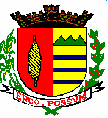 CNPJ: 54.683.818/0001-85Praça Washington Luís, 665 – Centro / Telefax: (0-19) 3641-1763CEP: 13.880-000 – Vargem Grande do Sul – SPvargemgrandedosul.sp.leg.br-  E-mail: camaravgs@uol.com.brCOMUNICADO                    O Presidente da Câmara Municipal de Vargem Grande do Sul, Estado de São Paulo, Sr. PAULO CESAR DA COSTA vem, nos termos do artigo 260 e seguintes do Regimento Interno, tornar público a todos os Vereadores e demais interessados que se encontra à disposição para exame e apreciação PARECER DO TRIBUNAL DE CONTAS, que emitiu PARECER PRÉVIO FAVORÁVEL à aprovação das contas do PREFEITO DE VARGEM GANDE DO SUL, relativas ao exercício de 2019, com recomendações – TC- 004703.989.19-4 Prefeito: Amarildo Duzi Moraes.	                          Vargem Grande do Sul, 02 de fevereiro de 2022.PAULO CESAR DA COSTAPRESIDENTE DA CÂMARA MUNICIPAL